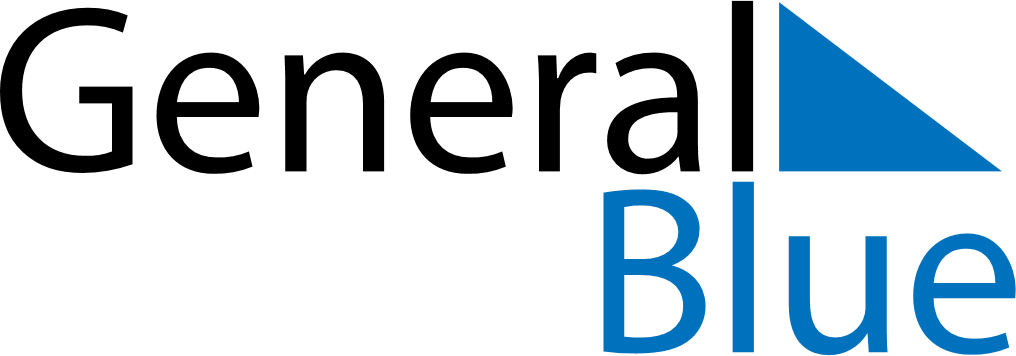 November 2024November 2024November 2024November 2024November 2024November 2024Rubi, Catalonia, SpainRubi, Catalonia, SpainRubi, Catalonia, SpainRubi, Catalonia, SpainRubi, Catalonia, SpainRubi, Catalonia, SpainSunday Monday Tuesday Wednesday Thursday Friday Saturday 1 2 Sunrise: 7:23 AM Sunset: 5:47 PM Daylight: 10 hours and 23 minutes. Sunrise: 7:24 AM Sunset: 5:45 PM Daylight: 10 hours and 21 minutes. 3 4 5 6 7 8 9 Sunrise: 7:26 AM Sunset: 5:44 PM Daylight: 10 hours and 18 minutes. Sunrise: 7:27 AM Sunset: 5:43 PM Daylight: 10 hours and 16 minutes. Sunrise: 7:28 AM Sunset: 5:42 PM Daylight: 10 hours and 13 minutes. Sunrise: 7:29 AM Sunset: 5:41 PM Daylight: 10 hours and 11 minutes. Sunrise: 7:30 AM Sunset: 5:40 PM Daylight: 10 hours and 9 minutes. Sunrise: 7:32 AM Sunset: 5:39 PM Daylight: 10 hours and 6 minutes. Sunrise: 7:33 AM Sunset: 5:37 PM Daylight: 10 hours and 4 minutes. 10 11 12 13 14 15 16 Sunrise: 7:34 AM Sunset: 5:36 PM Daylight: 10 hours and 2 minutes. Sunrise: 7:35 AM Sunset: 5:35 PM Daylight: 10 hours and 0 minutes. Sunrise: 7:36 AM Sunset: 5:34 PM Daylight: 9 hours and 58 minutes. Sunrise: 7:38 AM Sunset: 5:34 PM Daylight: 9 hours and 55 minutes. Sunrise: 7:39 AM Sunset: 5:33 PM Daylight: 9 hours and 53 minutes. Sunrise: 7:40 AM Sunset: 5:32 PM Daylight: 9 hours and 51 minutes. Sunrise: 7:41 AM Sunset: 5:31 PM Daylight: 9 hours and 49 minutes. 17 18 19 20 21 22 23 Sunrise: 7:42 AM Sunset: 5:30 PM Daylight: 9 hours and 47 minutes. Sunrise: 7:44 AM Sunset: 5:29 PM Daylight: 9 hours and 45 minutes. Sunrise: 7:45 AM Sunset: 5:29 PM Daylight: 9 hours and 43 minutes. Sunrise: 7:46 AM Sunset: 5:28 PM Daylight: 9 hours and 41 minutes. Sunrise: 7:47 AM Sunset: 5:27 PM Daylight: 9 hours and 39 minutes. Sunrise: 7:48 AM Sunset: 5:27 PM Daylight: 9 hours and 38 minutes. Sunrise: 7:50 AM Sunset: 5:26 PM Daylight: 9 hours and 36 minutes. 24 25 26 27 28 29 30 Sunrise: 7:51 AM Sunset: 5:25 PM Daylight: 9 hours and 34 minutes. Sunrise: 7:52 AM Sunset: 5:25 PM Daylight: 9 hours and 33 minutes. Sunrise: 7:53 AM Sunset: 5:24 PM Daylight: 9 hours and 31 minutes. Sunrise: 7:54 AM Sunset: 5:24 PM Daylight: 9 hours and 29 minutes. Sunrise: 7:55 AM Sunset: 5:23 PM Daylight: 9 hours and 28 minutes. Sunrise: 7:56 AM Sunset: 5:23 PM Daylight: 9 hours and 26 minutes. Sunrise: 7:57 AM Sunset: 5:23 PM Daylight: 9 hours and 25 minutes. 